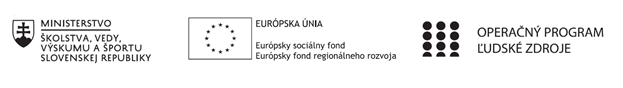 Správa o činnosti pedagogického klubu Príloha: Prezenčná listina zo stretnutia pedagogického klubuPrioritná osVzdelávanieŠpecifický cieľ1.1.1 Zvýšiť inkluzívnosť a rovnaký prístup ku kvalitnému vzdelávaniu a zlepšiť výsledky a kompetencie detí a žiakovPrijímateľSpojená škola Pohronská Polhora, Hlavná 1, 976 56 Pohronská PolhoraNázov projektuZvýšenie kvality vzdelávania na Spojenej škole, Hlavná 1, 976 56 Pohronská PolhoraKód projektu  312011R987 Názov pedagogického klubu Pedagogický klub prírodovedných viedDátum stretnutia  pedagogického klubu9.3.2020Miesto stretnutia  pedagogického klubuSpojená škola Pohronská PolhoraMeno koordinátora pedagogického klubuMgr. Zuzana ŠušorováOdkaz na webové sídlo zverejnenej správyhttps://zsppolhora.edupage.org/login/?msg=3Manažérske zhrnutie:Cieľom stretnutia bol rozbor vyučovacej hodiny v predmete biológia. Analýza využitia metód, foriem, prostriedkov vyučovania, ich účel a účinnosť v procese. Hlavné body, témy stretnutia, zhrnutie priebehu stretnutia:Hlavné body:  1. Hodnotenie otvorenej hodiny.          2. Hodnotenie práce žiakov.          3. Návrhy na zlepšenie činnosti.          4. Výmena skúseností.Téma:Vyučovanie v predmete biológiaZhrnutie priebehu stretnutia:Program stretnutia:1. Privítanie účastníkov pedagogického klubu koordinátorom. 2. Rozbor vyučovacej hodiny.  4. Diskusia k téme, návrhy a riešenia. 5. Vyvodenie záveru stretnutia.Závery a odporúčania:   Je potrebné vytvárať priestor, ktorý umožňuje žiakom manipulovať s konkrétnymi predmetmi, prírodninami, pozorovať javy, vzájomne diskutovať, riešiť teoretické  a praktické úlohy. Žiacke objavovanie, bádanie, skúmanie sú základnými prístupmi, ktoré umožňujú nielen osvojiť si nové vedomosti, ale aj základy spôsobilostí vedeckej práce a vytvárajú pozitívne postoje k vedeckému spôsobu poznávania sveta.Vypracoval (meno, priezvisko)Mgr. Zuzana ŠušorováDátum9.3.2020PodpisSchválil (meno, priezvisko)PaedDr. Drahomíra TereňováDátum9.3.2020Podpis